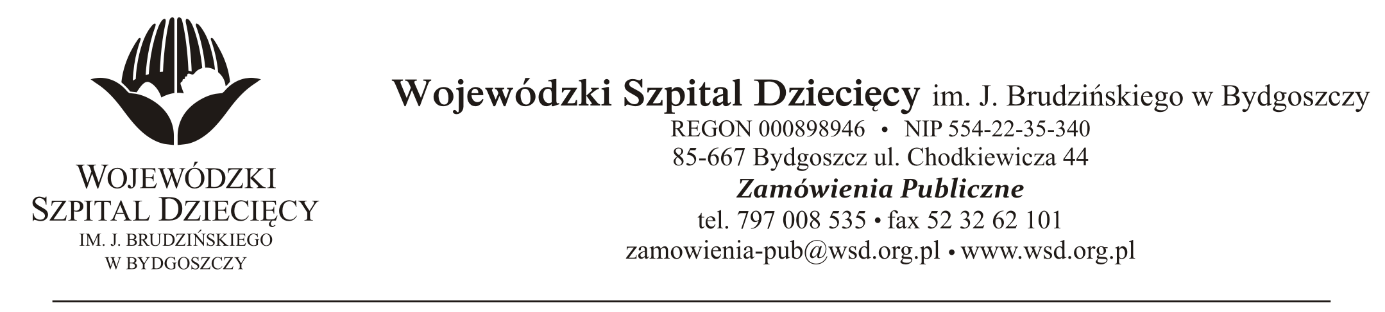 Bydgoszcz, dn. 2020-11-12Nr sprawy 28/2021/TPDo Wykonawców:Dotyczy: postępowania o udzielenie zamówienie publicznego w trybie podstawowym bez negocjacji na dostawę środków pomocniczych jednorazowego użytku dla Wojewódzkiego Szpitala Dziecięcego w Bydgoszczy.INFORMACJA Z OTWARCIA OFERTZamawiający na podstawie art. 222 ust. 5 ustawy z dnia 11 września 2021 roku Prawo Zamówień Publicznych ( Dz. U. z 2021 r., poz. 1129 z późn. zm.) przekazuje poniżej informacje z otwarcia ofert:Otwarcie ofert odbyło się w dniu 12.11.2021., o godz. 10:00.II. W postępowaniu prowadzonym w trybie podstawowym bez negocjacji, w wymaganym terminie złożono 13 ofertMedag Aparatura Medyczna P. Augustynowicz Sp. JWrocław ,ul. Brylantowa 24 lok.3biuro@medag.pl              Pakiet nr 24: Kateter ssący uszny za kwotę 16 383,60 zł. brutto    2.	SINMED Sp. z o.o. ,ul. Graniczna 32b, 44-178 Przyszowice               dzp@sinmed.pl             Pakiet nr 5: Nebulizator z maską aerozolową ...- sterylny za kwotę 2 131,92zł. brutto             Pakiet nr 16: Myjka  - rękawica do higieny osobistej  za kwotę – 664,20 zł. brutto             Pakiet nr 17: Sprzęt pozostały (rozpatrywany pozycjami):              Poz.3  za kwotę  - 3 110,40 zł. brutto              Poz.5 za kwotę  - 5 184,00 zł. brutto              Poz.8 za kwotę  - 907,20 zł. bruttoMedela Polska Sp. z o.o. ul. Wybrzeże Gdyńskie 6D,01-531 Warszawaprzetargi@medela.pl            Pakiet nr 23: Zestaw jednodniodniowy do laktatora Medela jedn. użytku za kwotę – 3 382,56 zł. brutto            Pakiet nr 27: Osprzęt do urządzenia Topaz  za kwotę – 8 645,40 zł. bruttoPolmil Sp. z o.o. S.K.A. ,85-758 Bydgoszcz, ul. Przemysłowa 8
dzp@polmil.plPakiet nr 1: Sprzęt medyczny jednorazowego użytku: kieliszki, pudełka, pojemniki, szpatułki z kwotę -  32 743,26 zł. bruttoPakiet nr 5: Nebulizator z maską aerozolową ...- sterylny za kwotę 1 533,60zł. brutto             Pakiet nr 17: Sprzęt pozostały (rozpatrywany pozycjami):              Poz.2 za kwotę  - 142,56 zł. brutto              Poz.3 za kwotę  - 4 860,00 zł. brutto              Poz.4  za kwotę  - 1 652,40 zł. bruttoPrzedsiębiorstwo Handlowo – Usługowe „WIKOMED” Andrzej Kowalczyk , 80-680 Gdańsk , ul. Nadwiślańska 25/1andrzejwikom@wp.pl             Pakiet nr 13: Czujniki saturacji do  monitora Masimo SET  typ LNCS , INFINITY DELTA XL Draeger           za kwotę 79 380,00 zł. bruttoSorimex Sp. z .o.o. Sp. K. , 87-100 Toruń, ul. Równinna 25m.dabrowska@sorimex.pl             Pakiet nr 6: Papier do EKG,USG za kwotę – 13 794,65 zł. brutto             Pakiet nr 17: Sprzęt pozostały (rozpatrywany pozycjami):              Poz.5  za kwotę  - 4 622,40 zł. bruttoPrzedsiębiorstwo Wielobranżowe „Intergos” Sp. z o.o.,  43-300 Bielsko-Biała , ul. Legionów 55          przetargi@intergos.com.pl             Pakiet nr 1: Sprzęt medyczny jednorazowego użytku: kieliszki, pudełka, pojemniki, szpatułki                    za kwotę -  32 013,87 zł. bruttoPakiet nr 2: Woreczki za kwotę -4 201,20 zł. bruttoZARYS International Group Sp. z o.o. Spółka Komandytowa 
41-808 Zabrze, ul. Pod Borem 18
zarys@zarys.com.plPakiet nr 2: Woreczki za kwotę 4 584,60 zł. brutto             Pakiet nr 5: Nebulizator z maską aerozolową ...- sterylny za kwotę 1 581,12 zł. brutto             Pakiet nr 6: Papier do EKG,USG za kwotę – 15 493,63 zł. bruttoPakiet nr 9: Łączniki do drenów i cewników -sterylne za kwotę -810,00 zł. bruttoPakiet nr 12: Butle typu Redona i dreny za kwotę -14 132,77 zł. brutto             Pakiet nr 16: Myjka  - rekawica do higieny osobistej  za kwotę – 739,54 zł. brutto              Pakiet nr 17: Sprzęt pozostały (rozpatrywany pozycjami):              Poz.2 za kwotę  - 116,64 zł. brutto              Poz.3  za kwotę  - 3 369,60 zł. brutto              Poz.4  za kwotę  - 1 879,20 zł. brutto              Poz. 7 za kwotę  - 2 052,00 zł. brutto              Poz. 8 za kwotę  - 1 242,00 zł. brutto             Pakiet nr 18: Systemy do kontroli gazików oraz inny sprzęt za kwotę – 4 519,80 zł. brutto             Pakiet nr 22: Szczotki chirurgiczne za kwotę  - 8 294,40 zł. brutto Medicavera Sp. z o.o. Dahlhausen Group ,ul. Majowa 2 ,71-374 Szczecinprzetarg@medicavera.pl       Pakiet nr 14: Wkłady do ssaka  za kwotę – 16 869,60 zł. brutto PROMED S.A., ul. Działkowa 56, 02-234 Warszawaprzetargi@promed.com.pl           Pakiet nr 10: Zestaw T układu oddechowego z nebulizatorem, za kwotę – 41 115,60 zł. brutto           Pakiet nr 11: Czujniki saturacji do monitora Datex Ohmeda za kwotę 24 300,00 zł. brutto           Pakiet nr 13: Czujniki saturacji do  monitora Masimo SET  typ LNCS , INFINITY DELTA XL Draeger                                za kwotę 144 990,00 zł. bruttoCentrum Zaopatrzenia Lecznictwa Cezetel-Poznań Sp. z o.o. ,ul. Szczepankowo 189 , 61-313 Poznań przetargi@cezetel.poznan.plPakiet nr 2: Woreczki za kwotę – 4 560,00 zł. bruttoPakiet nr 4: Maseczki tlenowe i wąsy tlenowe za kwotę – 3 823,50 zł. brutto             Pakiet nr 5: Nebulizator z maską aerozolową ...- sterylny za kwotę 1 458,00zł. brutto12.Medtronic Poland Sp. z o.o., ul. Polna 11, 00-633 Warszawa             rs.wawtenders@medtronic.comPakiet nr 7: Czujniki do pulsoksymetru  Nellkora - jedn. użytku sterylne za kwotę -94 352,04 zł. bruttoPakiet nr 8: Osprzęt do  systemu STYMULACJI MONITOROWANIA CIĄGŁOŚCI  NERWÓW NIM-RESPONSE 3,0 NR 2NR 3- 0293  za kwotę – 102 492,00 zł. brutto13. PPHU ALKO Józef Woszczykgg      Nowe Grocholice, ul. Partyzantów 42, 05-090 Raszyn      pphu_alko@wp.pl                    Pakiet nr 24: Kateter ssący uszny za kwotę 16 567,20 zł. bruttoZ poważaniemz up. DyrektoraWojewódzkiego Szpitala Dziecięcegoim. J. Brudzińskiego w Bydgoszczy        Z-ca Dyrektora ds. Administracyjno-Technicznych    mgr inż. Jarosław Cegielski